UNIT 20WHICH ONE IS MORE INTERESTING, LIFE IN THE CITY OR LIFE   IN THE COUNTRYSIDEI.Listen and match.II. Listen and complete the paragraph.Hello. My name’s Thien. It is not easy to answer the question: “ Which one is more exciting, life in the city ( 1)………………… life  in the countryside? ” but I enjoy living in the countryside  very much because life is ( 2)………………………... and the people are friendly. The villages are normally small and quiet.The fields are green, windy and beautiful with flowers in the ( 3)…………………………..and the birds singing in the summer. There are not many people, shops and traffic here . Sometimes I go to the Hanoi with my parents. I see a lot of people there so the streets are always so crowded and ( 4)…………………………, things are more( 5)………….………….. I think It’s more (6)……………….………. and exciting to live in countryside.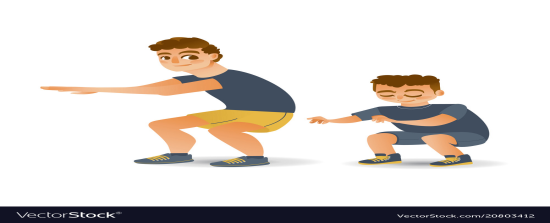 a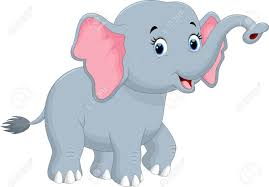 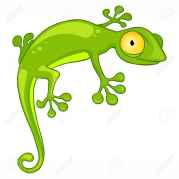 b.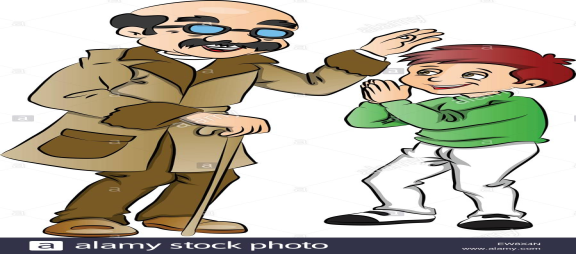 c.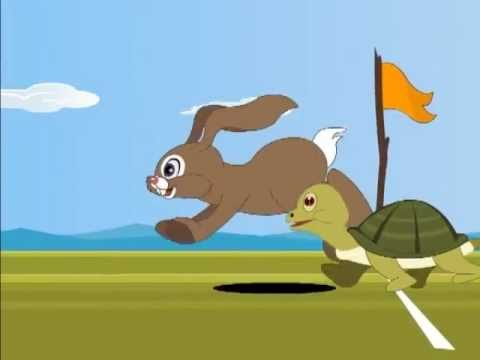 d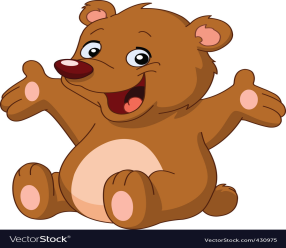 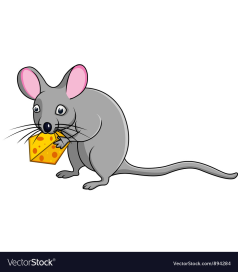 e